1.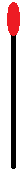 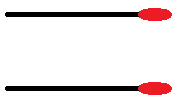 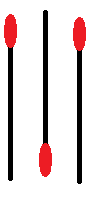 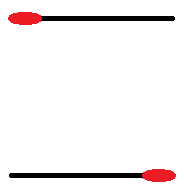 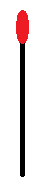 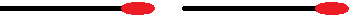 2.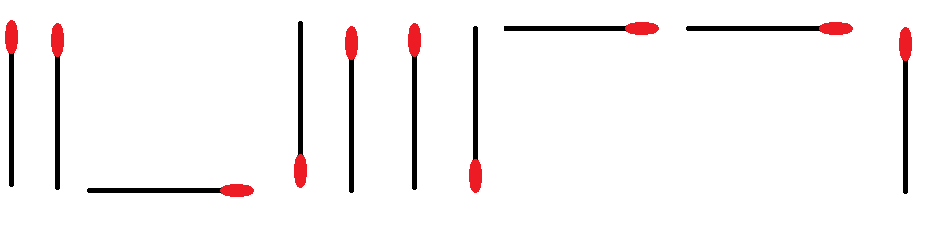 